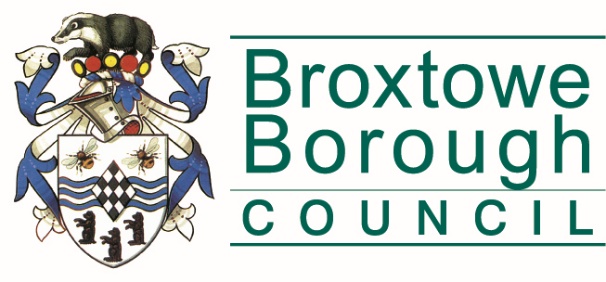 Broxtowe Borough CouncilLicensing
Council Offices, Foster Avenue,
Beeston, Nottingham, NG9 1ABPhone: 0115 917 3241
Fax:	0115 917 3683Email: @broxtowe.gov.ukDisclosure of convictions and civil immigration penalties and declaration Before completg this form please read the guidance notes at the end of the form.If you are completg this form by hand please write legibly  block capitals. In all cases ensure that your answers are side the boxes and written or typed  black k. Use additional sheets if necessary.You may wish to keep a copy of the completed form for your records. 1. Your personal detailsTITLE		Please tick Mr  Mrs  Miss  Ms  Other (please state)       Surname	     Forenames	     PREVIOUS NAMES (if relevant) please enter details of any previous names or maiden names. Please continue on a separate sheet if necessary. TITLE		Please tickMr  Mrs  Miss  Ms  Other (please state)       Surname	     Forenames	     2. Forfeiture by a court or revocation by a licensing authority of a personal licence in the last 5 yearsHas any personal licence held by you been forfeited or revoked in the last 5 years?Please tickYes  	No If yes, please provide details below:3. Relevant or foreign offences and civil immigration penaltiesRead Note 1Have you been convicted of any relevant offence or foreign offence or been required to pay a civil immigration penalty?Please tickYes  	No If you have been convicted of any relevant offence you must provide details for each conviction of the date of conviction, the name and location of the convicting court, offence of which you were convicted and the sentence imposed:If you have been convicted of any foreign offence you must provide details for each conviction of the date of conviction, the name and location of the convicting court, offence of which you were convicted and the sentence imposed:If you have been convicted of any foreign offence you must provide details for each conviction of the date of conviction, the name and location of the convicting court, offence of which you were convicted and the sentence imposed:4. Declaration I declare that I have not been convicted of any relevant offence or any foreign offence or been required to pay a civil immigration penaltySIGNATUREDATE	     5. DeclarationThe information contained in this form is correct to the best of my knowledge and belief.It is an offence knowgly or recklessly to make a false statement  or  connection with an application for the grant or renewal of a personal licence. A person is to be treated as makg a false statement if he produces, furnishes, signs or otherwise makes use of a document that contas a false statement.  To do so could result in prosecution and a fine of any amount. It is an offence under section 24B of the Immigration Act 1971 to work illegally.SIGNATUREDATE	     NOTES Relevant or foreign offencesRelevant offences are the offences listed  Schedule 4 to the Licensg Act 2003:The meang of foreign offence is dealt with  section 113 of the Licensg Act 2003. If you are the holder of a justices’ licence and you are applyg for a personal licence under regulation 8 of the Licensg Act (Personal licences) Regulations 2005 see paragraphs 23 and 28  Part 3 of Schedule 8 to the Licensg Act 2003 for the formation you are required to give. If you are convicted of any relevant or foreign offence durg the period between when your application is made and when your application is determed or withdrawn, you must notify the authority to which your application was made.  Failure to do so without reasonable excuse could lead to prosecution and a fine not exceeding level 4 on the standard scale.Civil immigration penaltyAn Immigration penalty means a penalty under either section 15 of the Immigration, Asylum and Nationality Act 2006 or section 23 of the Immigration Act 2014.DataInformationName of court/licensing authorityAddress of courtDate of forfeiture/revocationOffence which resulted in the forfeiture/revocationAny additional details